Camping Standards: Annual Submission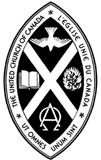 As part of the accreditation process (section B, standard 8, page 10 of Camping Standards Manual Revised Edition 2014), each camp is required to submit the following information annually to the General Council Office of The United Church of Canada in addition to its supervising regional council:Annual Camp Standards Compliance Formcurrent annual reportcurrent board member listfinancial statementcamp statsinsurance statement for upcoming camping season indicating type and levels of coverageWhere possible, please submit documentation electronically to:Program Coordinator, Duty of Care and Incorporated Ministries (dutyofcare@united-church.ca)Hardcopies, if necessary, are to be mailed to: Duty of Care Staff
The United Church of Canada
3250 Bloor St. West, Suite 200
Toronto, ON  M8X 2Y4Explanations and DefinitionsAll information refers to the summer season with regard to camp sessions, numbers, staff, etc.# of resource staff: refers to programming-type staff.# of support staff: refers to kitchen, maintenance, and office/administrative staff.Other staff is staff employed during 2020 for other functions that do not meet one of the above categories―please be specific.# of camp sessions: refers to the number of camps offered―i.e., weekly sessions offered.Capacity/session: # of campers that could be accommodated.# of campers (season total): how many campers participated in total over the summer.Thank you!Camp StatsReporting Year: 		Camp Stats Year: 2021Camp Name: 	Mailing Address: 	Current Board Chair: 	We offered a camp program in 2021	___ Yes	___ NoPlease include any type of camp where programming was offered, including: online/virtual camp; camp in a box, day camp, family camp, other (describe):If Other, please specify what kind of program was offered.Please indicate when the facility can actually be used, not what occurred in 2021.If you were able to offer rentals, please provide the details below. This would include rental of cabins to board members, families, etc.Camp StaffUnder 18 yrUnder 18 yrOver 18 yrOver 18 yrVolunteerPaidVolunteerPaid# of counsellors# of resource staff# of support staffFor the following, please specify the role of staff:For the following, please specify the role of staff:For the following, please specify the role of staff:# of 	 staff# of 	 staff# of 	 staff# of 	 staffDid you offer a CIT program in 2020?Did you offer a CIT program in 2020?	 Yes	 NoWas it offered as an online program?Was it offered as an online program?	 Yes	 No14 yr15 yr16 yrOver 16 yr# of CITsCamp Usage# of sessions# of daysCapacity/ session# of campers (season total)Fees/dayCamp sessions (traditional camp)OnlineCamp in a boxOtherOtherOtherOtherFacility UseSummerSpringFallYear-roundRental Type: Description# of Rentals